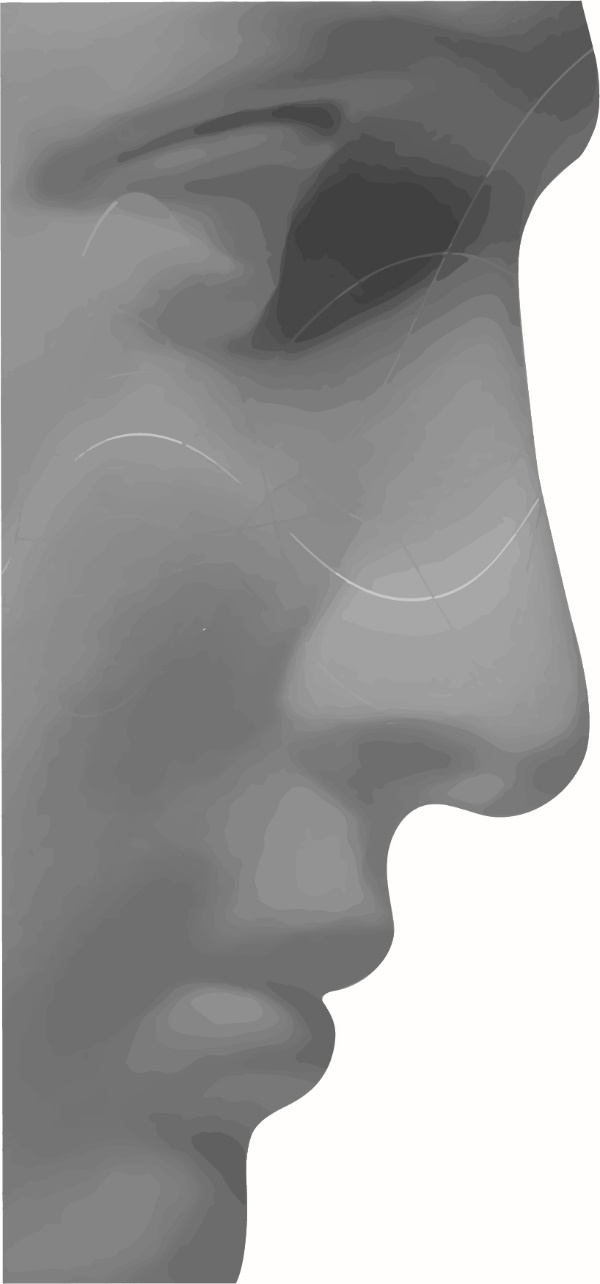 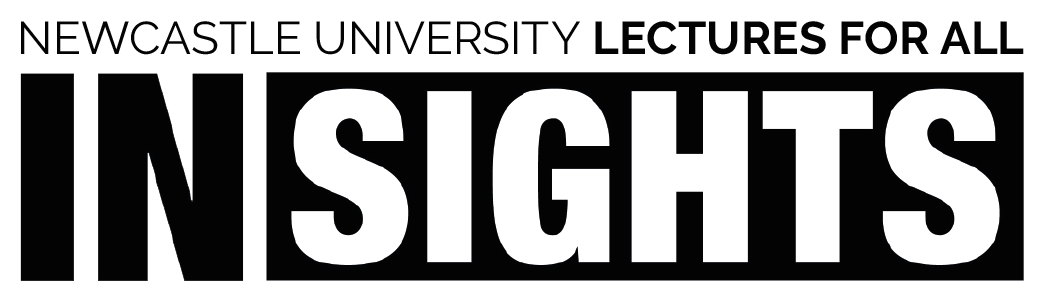 Certificate of AchievementThis certificate is awarded tofor participating in theHolmes Memorial Lectures: Our Futures in STEM
January 2022